Custom Parasite Protection E-Mail Form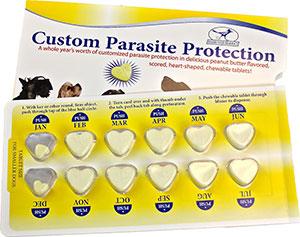 Canine Name:Breed:Food/Drug Allergies:Health Conditions:Owner’s Name:Address:City,State,Zip:Animal Weight:This is a PDF Form. Print it off, fill it out, fax it to 770-459-2706, or bring it directly to the office. 